YABANCI DİLLER ve KÜLTÜRLER BÖLÜMÜ UYGULAMALI TÜRKÇE VE ÇEVİRMENLİK PROGRAMI DERS KATALOĞUAÇIKLAMA:Uygulamalı Türkçe ve çevirmenlik programı eğitim dili Arapçadır.Eğitim dilinin Arapça olması nedeniyle Türk Dili dersi öğrenim gören öğrencilerin Türkçeye hakim olabilmeleri ve doğru kullanabilmeleri amacıyla 4 dönemde de yer almıştır.Program seçmeli dersleri eşdeğer sayılmıştır.Etkinliklere Katılım Dersine ilgili Yönergede “Bu yönergenin amacı; Gaziantep Üniversitesi’ne bağlı merkez kampüste yer alan fakülte ve yüksekokullarda verilecek olan Etkinliklere Katılım dersinin uygulanması ve değerlendirmesinin yapılmasına ilişkin usul ve esasları düzenlemektir.” Şeklinde düzenlenmiş olmasından dolayı Yüksekokul kampüsünün Suriye Cerablus’ta yer alması nedeniyle katalogda yer verilmemiştir.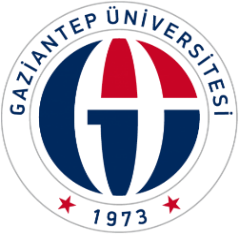 YABANCI DİLLER VE KÜLTÜRLER BÖLÜMÜUYGULAMALI TÜRKÇE VE ÇEVİRMENLİK ÖN LİSANS PROGRAMIDERS İÇERİKLERİAUTÇP111 Bilgisayar Teknolojileri: (2-1)3   AKTS 3 (Z) Yükseköğretim Kurumu’nun tüm üniversitelerde müfredata dahil edilmesini zorunlu kıldığı derstir. Dersin adının da çağrıştıracağı gibi bu konularda temel akademik bilgileri ve becerileri kazandırmayı amaçlar.Bilgisayar ve Bilgi Teknolojisi dünyasına giriş dersidir. Bugün, tüm dünya hızla gelişen bir bilgi teknolojisi toplumuna doğru yol almaktadır ve bu bilgi toplumunun birer parçası olan ev insanları, okullar, kuruluşlar ve işletmeler bilgisayarlarla artarak belirginleşen bir iş birliği içerisine girmektedirler. Bilgisayarlar ve Bilgi Teknolojisi evde ve iş hayatımızda yaptığımız her şeyin bir parçasını oluşturmaktadır. Görülen ve kabul edilen o ki, bilgisayarlarla kurulan bu birliktelik önümüzdeki sürede katlanarak artacaktır. Ders bilgi teknolojisinin temel çerçevesini, temel bilgisayar sistemlerinin parça ve yazılımlarını, bilgi teknolojisi terim ve terminolojisini, uygulama alanlarını ve bilgisayar sistemi parçalarının entegrasyonunu konu olarak içermektedir.AUTÇP109 Yazılı Çeviriye Giriş: (2-0)2 AKTS 3(Z)Kısa çeviri metinleri. Başlangıç seviyesinde teori ve pratik, denklik problemleri, metin türleri ve ilgili çeviri teknikleri. Sınıf içi ve dışı alıştırmalar ve sunumlar.TURK1O1 Türk Dili I: (2-0)2 AKTS 2 (OZ)Dilin tanımı ve önemi; dil kültür ilişkisi, yazı dili ve özellikleri, yazılı anlatımda dış yapı ve kurallar, imla kuralları ve noktalama işaretleri, yazıda plan, tema, bakış açısı, yardımcı fikirler, paragraf yazımı; kompozisyon kavramı, kompozisyon yazma kuralları ve planları, seçilmiş yazılarda kompozisyon çatısı, tema, paragraf incelenmesi, kompozisyon düzeltme çalışmaları, genel anlatım bozuklukları, düşünme ve düşündüğünü ifade edebilme; çeşitli yazı türleri,(anı, fıkra,  hikaye, eleştiri, roman, vb.) formal yazılar(özgeçmiş, dilekçe, rapor, ilan, bibliyografya, tebliğ, resmi yazılar, bilimsel yazılar, makale, vb.)makalelerin giriş, gelişme ve sonuç bölümleri üzerine çalışma ,makale yazma çalışması, not alma ve özetleme yöntem ve teknikleri.YDBİ101 İngilizce I: (2-0)2 AKTS 2 (OZ)Günlük yaşantıda en gerekli durumların sözlü ve yazılı İngilizce ile ifade edilmesi: insanları, nesneleri, yerleri, ve olayları tanıma, tanımlama, ve özelliklerini belirtme; bilgi ve talimat vermek; basit emir ve ricaları dile getirmekAUTÇP105 Sözcük Bilgisi I: (2-0)2 AKTS 3(Z)Bu ders öğrencinin okuma, yazma ve çeviri becerilerini geliştirmek üzere tasarlanmıştır. Denklik problemleri, sözcük dağarcığının geliştirilmesi, Türkçe ve Arapçada sık sık karıştırılan sözcüklerin üzerinde özellikle durulur. Sözlüğün etkin kullanımı öğretilir. Sözcüklerin, dilbilimsel ve durumsal bağlamlarda kullanım uygulamaları yapılır. Metin türleri incelenir ve metin analizleri yapılır.AUTÇP113 Okuma Becerileri ve Çeviri I: (3-0)3 AKTS 4(Z) Öğrencinin algıda seçiciliğini kullanarak farklı metin türlerine göre, tarayarak okuma, anlam odaklı okuma, genel bilgiyi aramaya yönelik okuma gibi temel becerileri kazanmasını sağlar.AGME100 Genel ve Mesleki Etik: (2-0)2 AKTS 2(OZ)  Bu derste, bilimsel inceleme alanı ve standartların ve meslek ahlakının kılavuzluğunda mesleki bir uygulama olarak çeviri hakkında genel bilgiler verilmektedir. Bir metni başka bir dile aktarırken takip edilecek yaklaşımlar ve usuller öğretilmektedir. Özellikle, metin yapısı üzerinde durulmakta, metin analizi konusundaki farklı yaklaşımlar tartışılmaktadır.AUTÇP101 Sözlü İletişim Becerileri I: (2-0)2 AKTS 3(Z)Kendini sözlü olarak tanıtma, birini tanıtma, haftanın günleri, aylar, rakamlarla ilgili çift kodlama çalışmaları, bir dinleyici grubu önünde konuşma, kaydedilmiş konuşmaların dinlenmesi, bir kent, bir coğrafi bölge ve bir ülkenin anlatılması. Çeşitli metin ve söylem türlerinden örneklemelerle Arapça ve Türkçeyi toplum önünde kendini rahatça ifade edebilecek biçimde kullanma becerisinin geliştirilmesi. Etkili konuşma ve yazma ilkeleri ve bunları geliştirme yöntemleri uygulamalı olarak işlenecektir.AUTÇP115 Yazma Becerileri ve Çeviri I (2-0)2 AKTS 3(Z)Bu dersin amacı öğrencilerin akademik ortamlarda gereksinim duyacakları yazma becerilerini geliştirmektir. Bu doğrultuda, öğrenciler betimleme, açıklama, tartışma gibi çeşitli yazı türlerinin tekniklerine uygun kompozisyon yazma alıştırmaları yapar ve yazma becerilerini geliştirmek için gereken kaynakları derlemeye teşvik edilirler. Bu dersin sonunda, öğrenciler akademik ortamda gereksinim duyabilecekleri belgeleri hazırlayabilecekler, farklı kompozisyon yöntemleri kullanabilecekler, tezlerini desteklemeye yönelik araştırma yapabilecekler, basılı ve elektronik ortamlarda yayınlamaya yönelik yazılar yazabileceklerdir.TDP101 Toplumsal Duyarlılık Projesi: (1-0)1 AKTS 1(OZ)Ders kapsamında yapılacak olan etkinlikler ile tercüman adaylarında toplumsal duyarlılık ve farkındalık, işbirliği, dayanışma, etkili iletişim ve öz değerlendirme becerilerini destekleme, toplumsal sorumluluk bilinci ve özgüven oluşturma hedeflemektedir.AUPTÇ103 Karşılaştırmalı Dilbilgisi – I (3-0)3 AKTS 4(Z) Bu derste öğrenciler Arapça ve Türkçenin sözdizimini karşılaştırmalı olarak öğrenirler. Bu amaçla, öğrencilere çok geniş bir alandan dikkatle seçilmiş basit ve karmaşık cümleler verilir.BİRİNCİ SINIF BAHAR DÖNEMİ DERSLERİAUTPÇ102 Çeviri Teknolojileri: (2-0)2 AKTS2 (Z)Bu derste öğrencilere çeviri alanında halen kullanılmakta olan ve/veya geliştirilmekte olan bilgisayar teknolojileri hakkında genel bilgi verilecektir. Öğrencilerin hem çeviri çalışmalarını profesyonel bir şekilde sunmalarına hem de çeviri ya da metin düzenleme süreçlerinde yardımcı olması amacıyla MS Word'da çeşitli mesleki uygulamaların kullanımı desteklenecektir. AUTÇP104 Sözlü İletişim Becerileri II: (2-0)2 AKTS3 (Z)Bu dersin amacı öğrencilerin sözlü anlama becerilerini en üst düzeye çıkararak özellikle daha sonraki sömestrlerde alacakları sözlü çeviri derslerine hazırlamaktır. Bunun için yalnızca dil düzeyinin yeterli olmadığı, anlamada en az dilsel beceriler kadar dil dışı birikim ve becerilerin de çok önemli bir rol oynadığı, gerçek anlamda anlamanın dilsel ve dil dışı bilgi ve becerilerinin birbirini tamamlaması yoluyla gerçekleşen aktif bir süreç olduğu öğrencilere kavratılır. AUTPÇ106 Karşılaştırmalı Dilbilgisi -II: (3-0)3 AKTS4 (Z)Bu derste sözdizimsel ve dilbilgisel konular derinlemesine incelendiği gibi, Arapça ve Türkçenin sözcüksel benzerlik ve farklılıkları da incelenmektedir. Dilin yapıları ile ilgili olarak öğrencinin artırmak için her iki dilden çeşitli konular incelenir. Uygulamaya yönelik alıştırmalar yaptırılırken, her iki dilden karşılıklı çeviriler dersin bütünleyici unsurudur.AUTPÇ110 Yazılı Çeviri: (2-0)2 AKTS3 (Z) Bu dersin sonunda öğrenci orta zorluk düzeyinde ekonomi, hukuk, tıp, sosyal bilimler metinlerini ve bilimsel ve teknik metinleri B-A, A-B dillerinde çevirebilme becerisi kazanır.AUTPÇ108 Sözcük Bilgisi II: (2-0)2 AKTS3 (Z)Bu dersin içeriği öğrencilere bağlam içinde sözlüklerin nasıl anlam kazandığını göstererek öğrencinin sözcük dağarcığının artmasını sağlamaktır. Ders anadil ve yabancı dil olmak üzere her iki dilde birlikte yürütülür.AUTPÇ112 Yazma Becerileri ve Çeviri: (3-0)3 AKTS4 (Z)Bu ders yazılı metin türlerini, neden-sonuç, kategorilendirme - sınıflama, tartışma- fikir üretme, destekleme karşı çıkma, tez- sav üretme – ileri sürme gibi deneme metinlerini bütünlüklü bir metin içinde yazılı olarak ifade etme – oluşturma süreçlerini içerir.TURK102 Türk Dili II: (2-0)2 AKTS2 (OZ)Kelime grupları, kelimelerin yan ve mecaz anlamları, deyimler, ikilemeler, terimler, dil yanlışları, Türkçenin cümle yapısı, cümle öğeleri, cümle çözümlemeleri, roman, makale, deneme, şiir gibi yazılı anlatım türleri, sunum, rapor ve tutanak örnekleri, dilekçe, iş mektubu ve özgeçmiş yazma, karşılıklı konuşma ve tartışma gibi anlatım türleri.YDBİ102 İngilizce II: (2-0)2 AKTS2 (OZ)Düşünceleri özetleme, kendi cümleleriyle yeniden ifade etme, ana iletiyi anlamaya yönelik sözlü alıştırmalar, akılda tutma çalışmaları, cümle düzeyinde basit sözlü çeviri çalışmaları, özel uzmanlık konularında konuşma alıştırmaları, okunmuş bilimsel bir kitabın notlara bakılarak sözlü olarak değerlendirilmesi, özetlenmesi.AUTPÇ114 Okuma Becerileri ve Çeviri II: (3-0)3 AKTS4 (Z)Bu ders yakın okuma ve düzeltme yöntemleri ve stratejilerine odaklanır. Düzeltme yapılacak metinler çeviriye kuramsal yaklaşımlar ve uygulamalar çerçevesinde ele alınır. Farklı metin türleri, farklı hedef kitle beklentileri, stratejileri, çeviri durumları ve görevleri bağlamında sınıfta incelenir ve düzeltilir. Bu bağlamda metinler okunur ve işlenir.TDP102 Toplumsal Duyarlılık Projesi II: (1-2)2 AKTS2 (OZ)Bu ders sosyal sorumluluğa ilişkin temel bilgiler ile bireyler, gruplar ve işletmelerin topluma hizmet konularına ilişkin temel bilgileri içermektedir.GOSXXX Ortak Seçmeli Ders: (1-1)0 AKTS1 (OS)Ortak seçmeli dersler, öğrencilere bilim ve teknoloji, sağlık, sanat ve spor gibi alanlarda genel bilgi ve /veya beceri kazandırmayı amaçlar.İKİNCİ SINIF GÜZ DÖNEMİ DERSLERİAUTÇP201 Edebiyat ve Çeviri I: (2-0)2 AKTS3 (Z)Yazınsal iletişim ve dil, yazın metninin dilsel, biçemsel ve biçemsel özellikleri, yazın çevirisini yönlendiren mikro ve makro etmenler. Yazın çevirisi alanında güncel konular ve çeviri örnekleri. Sınıf içi ve dışında seçilen yazın metinlerinin çevrilmesi ve sunumu.AUTPÇ203 Söylem Çözümlemesi I: (2-0) 2 AKTS3 (Z)Bu dersin içeriği dilbilim bölümlerinde verilen söylem derslerinden farklı olarak çeviri becerisine yöneliktir. Öğrencinin farklı söylem türlerini inceleyerek özelliklerini edimbilim ve anlambilimin kavramları ışığında ayırt edebilme becerisinin kazanması sağlanır. Yazılı ve sözlü söylemin özellikleri saptayabilme ve çeviri yaparken nasıl bir teknik uygulanabileceği gösterilir.AUTÇP205 Sosyal Bilimler Çevirisi 1: (2-0)2 AKTS3 (Z)Dersin amacı sosyal bilimler metinlerinin çeviri süreçlerini kavramsal açıdan ve uygulanan stratejiler bakımından tartışarak öğrenciye üst bakış kazandırmak ve uygulama becerileri geliştirmektir. Sosyal bilimler metinlerinin çevirisinde alanın gerektirdiği özel yaklaşımlar, örnek metinler ve çevirileri üzerinden incelenecek, ardından öğrenciler, seçilecek metinlerin çevirisini yaparak çeviri süreçlerini paylaşacak ve tartışmaya açacaktır.AUTÇP207 Yabancılara Türkçe Öğretim Teknikleri 1: (2-0)2 AKTS3 (Z)Türkçenin anadili olarak öğretilmesiyle yabancı dil olarak öğretilmesinin farklarının belirginleştirilme. Türkçenin özellikle yabancı dil olarak öğretilmesinin kültür boyutuyla ilişkilendirilmesi. Diğer dünya dillerinin yabancı dil olarak öğretilmesi sırasındaki kuramsal tartışmalar ve bu alandaki yöntemsel yaklaşım biçimleri. Yabancı dil öğretiminde kuramsal çerçeve. Yabancı dil olarak Türkçe öğretiminin Türkiye’nin tanıtımına katkısı. Türkçenin yabancı dil olarak öğretilmesinde kullanılan çeşitli ders kitaplarının tanıtımı ve eleştirisi.AUTPÇP209 Çeviri Kuramları 1: (2-0) AKTS3 (Z)Öğrenci bu derste çeviri ile ilgili kuramsal bilgiler edinir. Bu derste tarihsel gelişim içinde tanınmış çeviri kuramcılarının görüşleri incelenerek bu görüşlerin değişik metin türleri üzerinde uygulaması yapılır.AUTÇP211 Eşzamanlı Çeviri 1: (2-0)2 AKTS3 (Z)Bu dersin amacı bir önceki dönemde edinilen becerileri daha da geliştirmektir. Öğrencilerin gerçek çeviri ortamlarıyla başa çıkabilmek için gereken nitelikleri edinmeleri, çeviri becerilerini geliştirmeleri, bir ekip halinde çalışmayı öğrenmeleri hedeflenmektedir. AUTPÇ213 Çeviriye Giriş: (2-0)2 AKTS 4 (Z)Öğrenciler genelde konferans çevirisine özelde de ardıl çeviriye giriş eğitimi alırlar. Ardıl çeviride gerekli mesleki becerilerin gelişmesinin temeli atılır, kaynak dildeki bir mesajın anlaşılması ve analiz edilmesi ve bu mesajın hedef dile doğrudan ve net bir şekilde aktarılması becerisine önem verilir. Öğrencinin kaynak dildeki anlamı tespit etme, analiz etme ve kendi kelimeleriyle ifade etme ve parçaları arasındaki mantıksal ilişkiyi kurma yeteneği geliştirilir. Aktif dinleme ve dikkat toplama becerileri, hafızaya ve daha sonra hatırlamak üzere bilginin soyutlanması yeteneğine ve not almanın temel unsurlarına özel önem verilir. AİİT201Atatürk İlkeleri ve İnkılap Tarihine Giriş: (2-0)2 AKTS2 (OZ) Lozan Barış Antlaşması’ndan günümüze Türkiye Cumhuriyet’inin geçirdiği siyasi, sosyal ve ekonomik gelişmeleri içermektedir. Atatürk ilke ve inkılaplarının anlam ve amaçlarını kapsamaktadır.TURK203 Türk Dili III: (2-0)2 AKTS2 (OZ)Bu derste sözlü ve yazılı iletişim araçlarının etkili ve doğru şekilde kullanılması üzerinde durulacaktır. Derste anlama, anlatma, okuma ve yazma etkinliği üzerine çalışma yapılacak, hazırlıklı konuşma türleri (panel, sempozyum, konferans vb.) tanıtılacak, öğrenci; beden dilini kullanma, vurgu ve tonlamaya özen gösterme, sunum yapma teknikleri gibi konularda donanımlı bir hale getirilecektir.İKİNCİ SINIF GÜZ DÖNEMİ SEÇMELİ DERSLERİAUTÇP215 Not Alma Teknikleri: (2-0)2 AKTS2 (S) Not alma bu derste sadece bir araç olarak kullanılır. Öğrenciye kazandırılmak istenilen, duyduğunu anlamlı yapılar halinde ifade edebilme, bir mesajdaki ana hatları yakalayabilme ve diğerlerinden ayırt edebilme, görselleştirme becerilerini de geliştirerek belleklerini kuvvetlendirme becerileridir. AUTÇP217 İşletme ve Lojistik Metinleri Çevirisi: (2-0)2 AKTS 2 (S) Bu ders hem kuramsal hem uygulama temelli olarak gerçekleştirilmektedir. Derste, çevirmenin tercihlerini etkileyen çeşitli kuramsal konular ele alınacak ve ders sırasında çeşitli çeviri stratejileri ve teknikleri üzerinde durulacaktır. AUTÇP219 Siyaset Bilimi Metinleri Çevirisi: (2-0)2 AKTS2 (S)Bu derste diplomasinin ne olduğu ve ilgili çevirinin neler gerektirdiği anlatılacaktır. Öğrenciler farklı kültürlerden, farklı hareket tarzları çerçevesinde geniş bir yelpazede metinleri çevireceklerdir.AUTÇP221 Arap Dili ve Edebiyatı (2-0)2  AKTS:2  (S)Arap edebiyatında edebi bilgilerin tarihçesi sunulduktan sonra bu sahada kaleme alınmış eserler ile müellifleri ve kısaca tanıtımları yapılmaktadır. Arap edebiyatındaki edebi sanatları, beyân, bedî ve meânî başlıkları altında öğretilmektedir. İKİNCİ SINIF BAHAR DÖNEMİ DERSLERİAUTPÇ202 Edebiyat ve Çeviri II: (2-0)2 AKTS3 (Z)Bu dersin amacı öğrencilere edebi çevirinin özelliklerini göstermek, edebi çeviri kuram ve yöntemlerini çalışmak ve doğrudan edebi çeviri pratikleriyle öğrencilerin çeviri yeteneklerini geliştirmektir.AUTÇP204 Söylem Çözümlemesi II: (2-0)2 AKTS3 (Z)Bu derste öğrenciler ‘’Söylem Çözümlemesi 1’’ dersinde edindikleri bilgiyi kullanırlar. Ansiklopedi maddeleri, makaleler, kara mizah metinlerinden, öykü ve romana kadar çeşitli metin türlerinden alıntıların söylem özellikleri incelenir ve bu incelemelerin ışığında metinlerin Türkçeye çevirisi yapılır.AUTÇP206 Yabancılara Türkçe Öğretim Teknikleri II: (2-0)2 AKTS4(Z)Yabancı dil olarak Türkçe öğretiminde etkinlik geliştirme, ölçme ve değerlendirme, Türkçenin yabancı dil olarak öğretilmesinde kullanılan çeşitli ders kitaplarının incelenmesi, Türkçenin yabancı dil olarak öğretilmesinde kültürlerarasılık.AUTPÇ208 Eşzamanlı Çeviri II: (2-0) AKTS4 (Z)Öğrencilere karmaşık teknikler sunulacak ve bu şekilde konferans çevirmenliğinin daha karmaşık meseleleriyle başa çıkabileceklerdir. Çeviri becerileri daha da geliştirilecek ve böylelikle farklı durumlarda Türkçe Arapça arasında kolaylıkla ve kendilerine güvenerek simültane çeviri yapabileceklerdir. Dersin bazı haftalarında bazı konferanslara gidilecek ve bu şekilde öğrencilerin konferans atmosferine aşina olması sağlanacaktır.AUTÇP210 Tıp Metinleri Çevirisi II: (2-0)2 AKTS4 (Z)Birleştirilmiş tıbbi bilgiler önemli hastalıklar, iskelet, sindirim ve dolaşım sistemleri, sigaranın sağlığa zararları, dermatoloji, AIDS, hastaneler, tıp metinleri, tıp alanı, tıp ile ilgili konferanslar, tıp dili, tıbbi terminoloji, tıp alanında çeviri.AUTÇP212 Çeviri Kuramları II: (2-0)2 AKTS3 (Z)Bu dersin amacı öğrencilerin, çeviriyle ilgili kuramsal yaklaşımları öğrenmeleri ve eleştirel olarak tartışabilmeleridir. Bu ders öğrencileri çeviri ve çevirmenle ilgili her türlü konuda eleştirel düşünme ve sorgulama yeteneklerini geliştirmeleri için gereken bilgi ve beceriyle donatmayı hedeflemektedir.AUTÇP214 Sosyal Bilimler Metinleri Çevirileri II: (2-0)2 AKTS3 (Z)Bu dersin temel amacı, sosyal bilimler metinlerinin dil özellikleri hakkında öğrencileri bilgilendirmek ve bu özellikleri kültürel farklılıklar, içerik, sözcük seçimi, metin işlevi, sözdizimsel kalıplar, bilgi yapıları gibi öğeler açısından çeviriye ilişkilendirmektedir.AİİT202 Atatürk İlkeleri ve İnkılap Tarihi II: (2-0)2 AKTS2 (OZ)Siyasi alanda yapılan devrimler, siyasi partiler ve çok partili siyasi hayata geçiş denemeleri, hukuk alanında yapılan devrimler, toplumsal yaşayışın düzenlenmesi, ekonomik alanda yapılan yenilikler,1923- 1938 döneminde Türk dış politikası, Atatürk sonrası Türk dış politikası.TURK204 Türk Dili 4: (2-0)2 AKTS2 (OZ)Doğru, iyi ve güzel cümle kurabilmek için cümlenin unsurlarını ve bunların önemini, tespit etmek; edebiyat ve düşünce dünyasıyla ilgili eserleri okuyup inceleyebilme ve retorik uygulamalar yapmak, dil yanlışlarının farkında olmak ve bunları düzeltmek, Türk ve dünya edebiyatlarından ve düşünce tarihinden seçilmiş metinlere dayanılarak öğrencinin doğru ve güzel konuşma-yazma yeteneğini geliştirebilmektir.İKİNCİ SINIF BAHAR DÖNEMİ SEÇMELİ DERSLERİAUTÇP216 Bilimsel ve Teknik Metinler Çevirisi: (2-0)2 AKTS2 (S) Bu derste bilimsel ve teknik metin türleri her iki dilde terminoloji ve metin özellikleri göz önünde bulundurularak hedef dile çevrilecektir.AUTÇP216 Bilgisayar Destekli Çeviri ve Yerelleştirme: (2-0)2 AKTS2 (S) Bu ders çeviri etkinliğinde ve çeviri araştırmalarında hâlihazırda kullanılan teknolojileri ele almaktadır. Bu derste gerekli teknolojilerle donatılmış laboratuvarda kuramsal bilgiler çerçevesinde uygulamalar yapılacaktır.AUTÇP220 Basın Dili ve Çevirisi: (2-0)2 AKTS:2 (S)Basın dili normları karşılaştırmalı olarak öğrenilir. Hem Arapçadan Türkçeye hem de Türkçeden Arapçaya yazılı haber çevirisi yaparak, öğrendiklerini pekiştirir ve deneyim kazanırlar.AUTÇP222 Arap Dili ve Belagatı:  (2-0)2  AKTS:2  (S)Arap dili belağatı ile ilgili tarihsel ve kavramsal temel bilgilerin verilmesi, edebî sanatların örnekler üzerinde tanıtılmasıBİRİNCİ SINIF GÜZ DÖNEMİBİRİNCİ SINIF GÜZ DÖNEMİBİRİNCİ SINIF GÜZ DÖNEMİBİRİNCİ SINIF GÜZ DÖNEMİBİRİNCİ SINIF GÜZ DÖNEMİKODDERSİN ADIDERSİN TÜRÜ(T-U)KAKTSAUTÇP101 Sözlü İletişim Becerileri IZ(2-0)23AUTÇP103 Karşılaştırmalı Dilbilgisi I Z(3-0)34AUTÇP105 Sözcük Bilgisi IZ(2-0)23AUTÇP109 Yazılı Çeviriye GirişZ(2-0)23AUTÇP111 Bilgisayar TeknolojileriZ(2-1)33AUTÇP113 Okuma Becerileri ve Çeviri IZ(3-0)34AUTÇP115 Yazma Becerileri ve Çeviri IZ(2-0)23AGME100Genel ve Mesleki EtikOZ(2-0)22TDP101Toplumsal Duyarlılık Projesi‐IOZ(1-0)11TURK101Türk Dili–IOZ(2-0)22YDBİ101İngilizce–IOZ(2-0)22                                                            NORMAL DERS YÜKÜ KREDİSİ                                                            NORMAL DERS YÜKÜ KREDİSİ                                                            NORMAL DERS YÜKÜ KREDİSİ1730                                                                                        DÖNEM KREDİSİ                                                                                        DÖNEM KREDİSİ                                                                                        DÖNEM KREDİSİ2430BİRİNCİ SINIF BAHAR DÖNEMİBİRİNCİ SINIF BAHAR DÖNEMİBİRİNCİ SINIF BAHAR DÖNEMİBİRİNCİ SINIF BAHAR DÖNEMİBİRİNCİ SINIF BAHAR DÖNEMİKODDERSİN ADIDERSİN TÜRÜ(T-U)KAKTSAUTÇP102 Çeviri TeknolojileriZ(2-0)22AUTÇP104 Sözlü İletişim Becerileri IIZ(2-0)23AUTÇP106 Karşılaştırmalı Dilbilgisi IIZ(3-0)34AUTÇP108 Sözcük Bilgisi IIZ(2-0)23AUTÇP110 Yazılı ÇeviriZ(2-0)23AUTÇP112 Yazma Becerileri ve Çeviri IIZ(3-0)34AUTÇP114 Okuma Becerileri ve Çeviri IIZ(3-0)34TDP102Toplumsal Duyarlılık Projesi‐IIOZ(1-2)22TURK102Türk Dili–IIOZ(2-0)22YDBİ102İngilizce–IIOZ(2-0)22GOSXXX Ortak Seçmeli Ders OS(1-1)01                                                            NORMAL DERS YÜKÜ KREDİSİ                                                            NORMAL DERS YÜKÜ KREDİSİ                                                            NORMAL DERS YÜKÜ KREDİSİ1730                                                                                       DÖNEM KREDİSİ                                                                                       DÖNEM KREDİSİ                                                                                       DÖNEM KREDİSİ2330*GOS ORTAK SEÇMELİ DERSLERİ*GOS ORTAK SEÇMELİ DERSLERİ*GOS ORTAK SEÇMELİ DERSLERİ*GOS ORTAK SEÇMELİ DERSLERİ*GOS ORTAK SEÇMELİ DERSLERİKODUDERSİN ADIDERSİN TÜRÜ(T-U)KAKTSGOS110 BriçOS(1-1)01GOS112 Temel Spor UygulamalarıOS(1-1)01GOS118 Sağlıklı Yaşam ve SporOS(1-1)01GOS121 Plastik SanatlarOS(1-1)01GOS122 Sanat TarihiOS(1-1)01GOS123 MüzikOS(1-1)01GOS124 Türk Halk OyunlarıOS(1-1)01İKİNCİ SINIF GÜZ DÖNEMİİKİNCİ SINIF GÜZ DÖNEMİİKİNCİ SINIF GÜZ DÖNEMİİKİNCİ SINIF GÜZ DÖNEMİİKİNCİ SINIF GÜZ DÖNEMİKODDERSİN ADIDERSİN TÜRÜ(T-U)KAKTSAUTÇP201 Edebiyat ve Çeviri IZ(2-0)23AUTÇP203 Söylem Çözümlemesi IZ(2-0)23AUTÇP205 Sosyal Bilimler Çevirisi IZ(2-0)23AUTÇP207 Yabancılara Türkçe Öğretim Teknikleri IZ(2-0)23AUTÇP209 Çeviri Kuramları IZ(2-0)23AUTÇP211 Eşzamanlı Çeviri IZ(2-0)23AUTÇP213 Çeviriye GirişZ(2-0)24AİİT201 Atatürk İlkeleri ve İnkılâp Tarihi-IOZ(2-0)22TURK203 Türk Dili IIIOZ(2-0)22Seçmeli-IS(2-0)22Seçmeli-IIS(2-0)22                                                            NORMAL DERS YÜKÜ KREDİSİ                                                            NORMAL DERS YÜKÜ KREDİSİ                                                            NORMAL DERS YÜKÜ KREDİSİ1830                                                                                       DÖNEM KREDİSİ                                                                                       DÖNEM KREDİSİ                                                                                       DÖNEM KREDİSİ2230İKİNCİ SINIF GÜZ DÖNEMİ SEÇMELİ DERSLERİKİNCİ SINIF GÜZ DÖNEMİ SEÇMELİ DERSLERİKİNCİ SINIF GÜZ DÖNEMİ SEÇMELİ DERSLERİKİNCİ SINIF GÜZ DÖNEMİ SEÇMELİ DERSLERİKİNCİ SINIF GÜZ DÖNEMİ SEÇMELİ DERSLERKODUDERSİN ADIDERSİN TÜRÜ(T-U)KAKTSAUTÇP215Not Alma TeknikleriS(2-0)22AUTÇP217İşletme ve Lojistik Metinleri ÇevirisiS(2-0)22AUTÇP219Siyaset Bilimi Metinleri ÇevirisiS(2-0)22AUTÇP221Arap Dili ve Edebiyatı S(2-0)22İKİNCİ SINIF BAHAR DÖNEMİİKİNCİ SINIF BAHAR DÖNEMİİKİNCİ SINIF BAHAR DÖNEMİİKİNCİ SINIF BAHAR DÖNEMİİKİNCİ SINIF BAHAR DÖNEMİKODDERSİN ADIDERSİN TÜRÜ(T-U)KAKTSAUTÇP202 Edebiyat ve Çeviri IIZ(2-0)23AUTÇP204 Söylem Çözümlemesi IIZ(2-0)23AUTÇP206 Yabancılara Türkçe Öğretim Teknikleri IIZ(2-0)24AUTÇP208 Eşzamanlı Çeviri IIZ(2-0)24AUTÇP210 Tıp Metinleri ÇevirisiZ(2-0)24AUTÇP212 Çeviri Kuramları IIZ(2-0)23AUTÇP214 Sosyal Bilimler Metinleri Çevirileri IIZ(2-0)23AİİT202 Atatürk İlkeleri ve İnkılâp Tarihi -IIOZ(2-0)22TURK204 Türk Dili IVOZ(2-0)22Seçmeli-IS(2-0)22                                                            NORMAL DERS YÜKÜ KREDİSİ                                                            NORMAL DERS YÜKÜ KREDİSİ                                                            NORMAL DERS YÜKÜ KREDİSİ1630                                                                                       DÖNEM KREDİSİ                                                                                       DÖNEM KREDİSİ                                                                                       DÖNEM KREDİSİ2030İKİNCİ SINIF BAHAR DÖNEMİ SEÇMELİ DERSLERİKİNCİ SINIF BAHAR DÖNEMİ SEÇMELİ DERSLERİKİNCİ SINIF BAHAR DÖNEMİ SEÇMELİ DERSLERİKİNCİ SINIF BAHAR DÖNEMİ SEÇMELİ DERSLERİKİNCİ SINIF BAHAR DÖNEMİ SEÇMELİ DERSLERKODUDERSİN ADIDERSİN TÜRÜ(T-U)KAKTSAUTÇP216Bilimsel ve Teknik Metinler ÇevirisiS(2-0)22AUTÇP218Bilgisayar Destekli Çeviri ve YerelleştirmeS(2-0)22AUTÇP220Basın Dili ve ÇevirisiS(2-0)22AUTÇP222Arap Dili ve BelagatıACİL242 Arap Dili ve Belagatı (2-0)2	 (AKTS:2) (S)S(2-0)22PROGRAMLA İLE İLGİLİ KISALTMALARPROGRAMLA İLE İLGİLİ KISALTMALAR(T)Teorik(U)Uygulama(K)Kredi(Z)Zorunlu Ders(OZ)Ortak Zorunlu(OS)Ortak Seçmeli(AKTS)Avrupa Kredi Transfer Sistemi(GOS)Gaziantep Üniversitesi Ortak SeçmeliBİRİNCİ SINIF GÜZ DÖNEMİ DERSLERİ